Opakování – symbolický zápisProcvičení v pracovním listěKdo nechce být hodnocen, neposílá.STAČÍ POSLAT ŘEŠENÍ s číslem příkladu.Kdo může tisknout, tak tiskne a dopíše do volných míst.Řešení bude vyvěšeno s prací na další týden.Pokyny k nové látceKdo si tiskne: mé konstrukce vystřihne a provede své vlastní, naměřené hodnoty se budou lišit. Kdo opisuje, podbarvené obrázky vynechává, píše si pouze postup konstrukce a vlastní konstrukci. (Konstrukci nefázujte jako já, klasicky narýsujte.)Určování vzdálenosti bodů a přímekKonstrukce úsečky dané délkyPOZOR, TADY ČASTO DOCHÁZÍ K CHYBÁM, BUĎ JE ŽÁCI PŘENÁŠÍ ZE ZŠ, NEBO NEDAJÍ NA MÉ RADY!!!Postup konstrukce úsečky AB délky 5 cm (AB = 5 cm):Narýsuji přímku.Na přímce udělám jeden krajní bod úsečky A (ne hned na „začátku čáry“).Vezmu do ruky kružítko!Kružítkem naměřím na pravítku 5 cm.Délku přenesu na přímku od bodu A a získám tak koncový bod úsečky B.Mé obrázky si netiskněte, narýsujete úsečku dle návodu.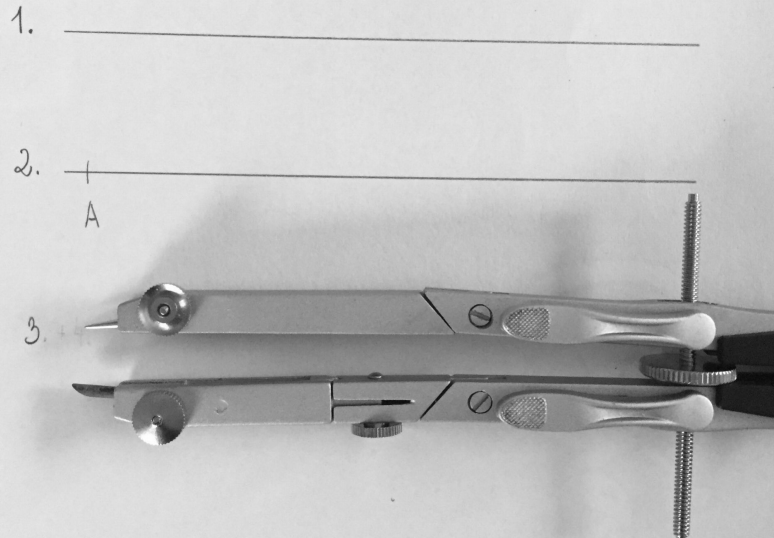 Seříznutí tuhy má být k jedné straně, směrem k bodáku, mírně delší: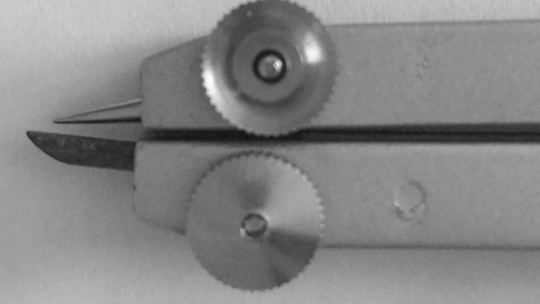 4. 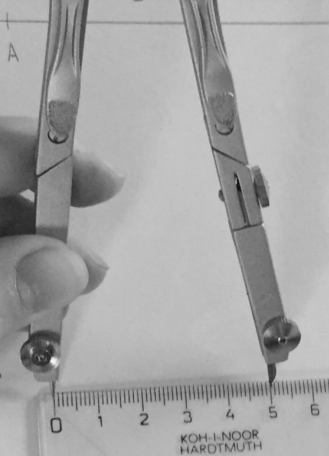 Moc velký oblouk, takto ne!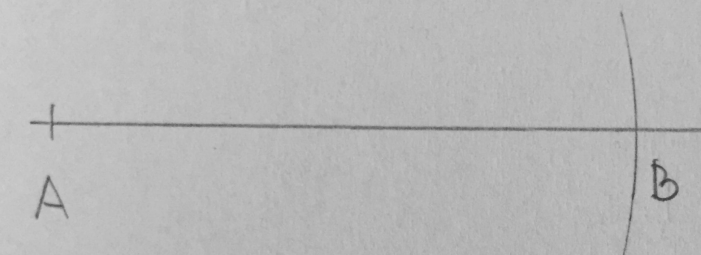 Takto to bohatě stačí: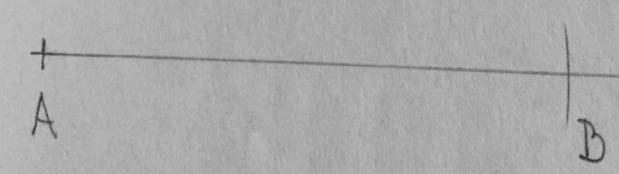 A je hotovo.Už chápete, proč jsem vynechala příklady 8 a 10 z PS?Teď je čas na dodělání, ale geometricky správně! POSLAT.Procvičovací úlohy v PS jsou dobrovolné.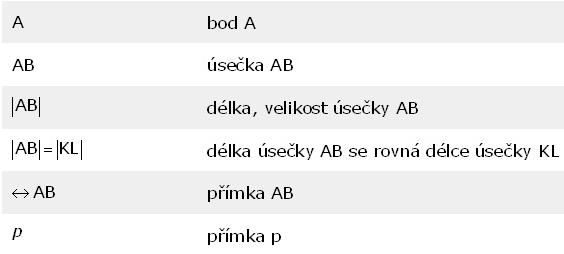 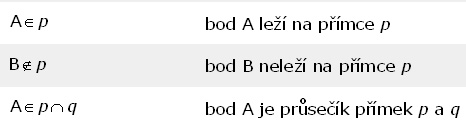 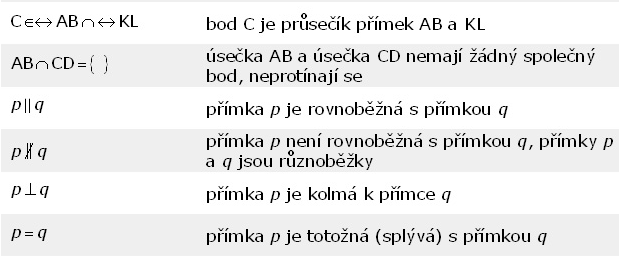 Vzdálenost dvou bodůVzdálenost dvou bodůVzdálenost dvou bodůVzdálenost dvou bodů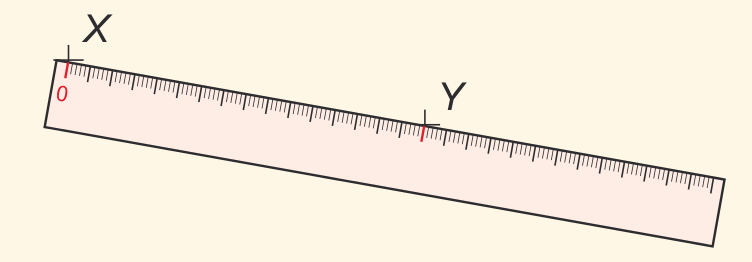 Vzdálenost dvou bodů určujeme pravítkem, známe ze ZŠ.Zápis: XY = 8 cmMá konstrukce (vy provedete podobně) Má konstrukce (vy provedete podobně) Někde umístím dva body X, Y.Vzdálenost dvou bodů určujeme pravítkem, známe ze ZŠ.Zápis: XY = 8 cmPřiložím pravítko a změřím.Vzdálenost dvou bodů určujeme pravítkem, známe ze ZŠ.Zápis: XY = 8 cmXY = 4,2 cmXY = 4,2 cmZapíši.Vzdálenost bodu a přímkyVzdálenost bodu a přímkyVzdálenost bodu a přímkyVzdálenost bodu a přímky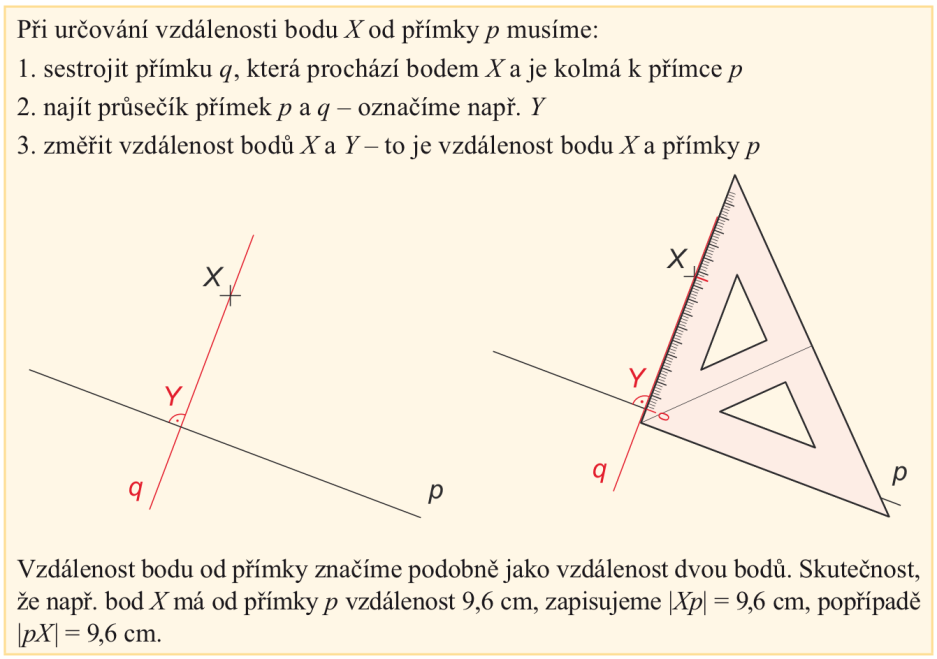 Má konstrukce (vy provedete podobně) Někde narýsuji přímku p a bod X.Někde narýsuji přímku p a bod X.Přiložím pravítko s ryskou na přímce p a kolmicí procházející bodem X.Přiložím pravítko s ryskou na přímce p a kolmicí procházející bodem X.Narýsuji kolmici procházející bodem X.Narýsuji kolmici procházející bodem X.Xp = 2,9 cm(Vím, že je to trochu méně. Umíme to změřit přesně!?)Přiložíme pravítko a změřímePřiložíme pravítko a změřímeVzdálenost dvou rovnoběžekVzdálenost dvou rovnoběžekVzdálenost dvou rovnoběžek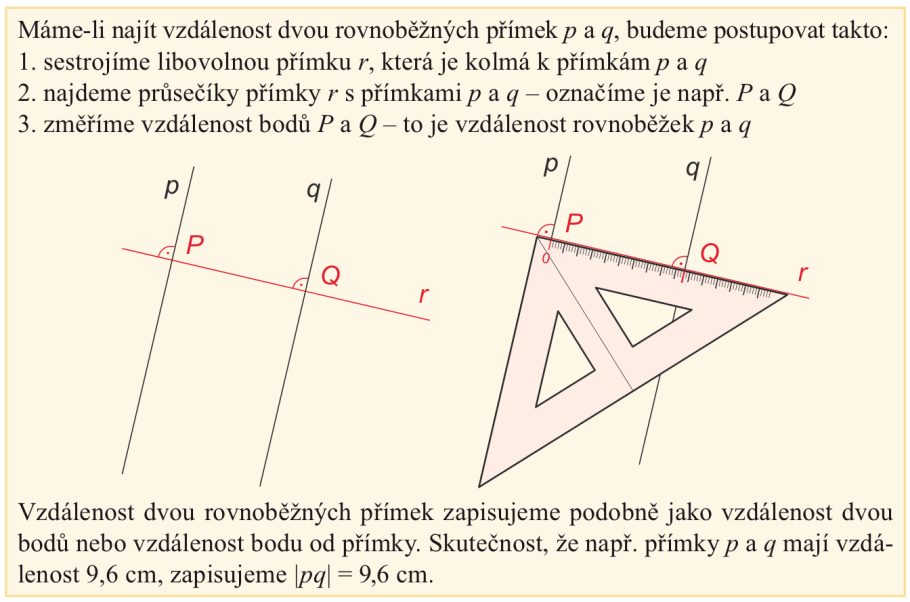 Narýsuji dvě rovnoběžky (jak, víme z minulé hodiny nebo už ze ZŠ)Narýsuji kolmici r. Označím průsečíky P, Q.pq = 3,7 cm.Změřím jejich vzdálenost a správně zapíšiVšímáte si určité nepřesnosti při měření!Když budu chtít tu samou úsečku narýsovat znovu, budu ji přenášet pomocí kružítka, nikoli používat naměřenou hodnotu!!!Jak se správně rýsuje úsečka dané délky?Všímáte si určité nepřesnosti při měření!Když budu chtít tu samou úsečku narýsovat znovu, budu ji přenášet pomocí kružítka, nikoli používat naměřenou hodnotu!!!Jak se správně rýsuje úsečka dané délky?Všímáte si určité nepřesnosti při měření!Když budu chtít tu samou úsečku narýsovat znovu, budu ji přenášet pomocí kružítka, nikoli používat naměřenou hodnotu!!!Jak se správně rýsuje úsečka dané délky?